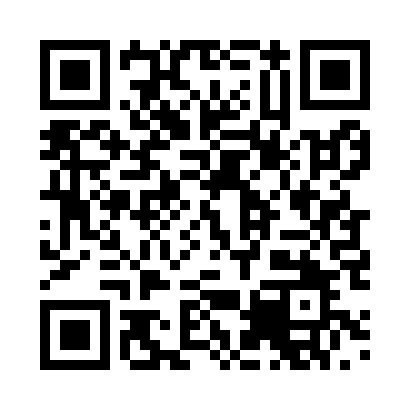 Prayer times for Uevekoven, GermanyWed 1 May 2024 - Fri 31 May 2024High Latitude Method: Angle Based RulePrayer Calculation Method: Muslim World LeagueAsar Calculation Method: ShafiPrayer times provided by https://www.salahtimes.comDateDayFajrSunriseDhuhrAsrMaghribIsha1Wed3:406:071:325:358:5811:142Thu3:376:051:325:358:5911:173Fri3:336:031:325:369:0111:204Sat3:306:021:325:369:0211:235Sun3:266:001:325:379:0411:266Mon3:225:581:315:389:0611:297Tue3:195:561:315:389:0711:338Wed3:175:551:315:399:0911:369Thu3:165:531:315:409:1011:3810Fri3:165:521:315:409:1211:3911Sat3:155:501:315:419:1311:4012Sun3:145:481:315:419:1511:4013Mon3:145:471:315:429:1611:4114Tue3:135:451:315:439:1811:4215Wed3:135:441:315:439:1911:4216Thu3:125:421:315:449:2111:4317Fri3:115:411:315:449:2211:4418Sat3:115:401:315:459:2411:4419Sun3:105:381:315:459:2511:4520Mon3:105:371:315:469:2611:4521Tue3:095:361:315:469:2811:4622Wed3:095:351:325:479:2911:4723Thu3:095:341:325:489:3011:4724Fri3:085:321:325:489:3211:4825Sat3:085:311:325:499:3311:4926Sun3:075:301:325:499:3411:4927Mon3:075:291:325:509:3511:5028Tue3:075:281:325:509:3711:5029Wed3:075:271:325:519:3811:5130Thu3:065:271:325:519:3911:5131Fri3:065:261:335:519:4011:52